Publicado en  el 15/09/2016 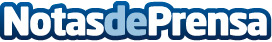 Windows garantiza una navegación segura para niños: cómo configurar el control parentalDatos de contacto:Nota de prensa publicada en: https://www.notasdeprensa.es/windows-garantiza-una-navegacion-segura-para Categorias: Ocio para niños Innovación Tecnológica http://www.notasdeprensa.es